	Bilan de l’action - 2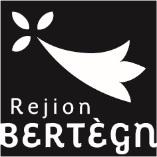 Action : ………………………………………………………………………………….…………………☐ réalisée	☐ réalisée partiellement 	☐ non réalisée 1 – Rappels des objectifs de l’action…………………………………………………………………………………………………………………………………………………………………………………………………………………………………………………………………………………………………………………………………………………………………………………………………………………………………………………………………………………………………………………………………………………………………………………………………………………………………………………………………………………………………………………………………………….………………2 - Description de l’action2.1 - Zone géographique ou territoire de réalisation de l’action…………………………………………………………………………………………………………………………………………………2.2 - Date de réalisation l’action, de mise en œuvre (début) ou de la période (début et fin)Du : 	……………………………..…...	au :....................... – Public(s) bénéficiaire(s) et nombre approximatif : ………………………………………………………………………………………..- A quel(s) besoin(s) cela a répondu ? …………………………………………………………………………………………………………………………………………………………………………………………………………………………………………….……………………………………………….- Moyens mis en œuvre (ressources matérielles, ressources humaines (salariés, bénévoles, …), services extérieurs, …) :……………………………………………………………………………………………………………………………………………………………………………………………………………………………………………………………………………………………………………………………………………………………………………………………………………………………………………………………………………………………………………………………………………………………………………………………………………………………………………………………………………………………………………………………………………….……………3 - Les objectifs de l’action ont-ils été atteints au regard des indicateurs utilisés ? si oui, en quoi ? si non, en quoi ?…………………………………………………………………………………………………………………………………………………………………………………………………………………………………………………………………………………………………………………………………………………………………………………………………………………………………………………………………………………………………………………………………………………………………………………………………………………………………………………………………………………………………………………………………………………………………………………………………………………………………………………………………………………………….…………………